	16+                                                                                                           выпуск № 12(85)21.09.2016гПечатное средство массовой информации сельского поселения Большая Дергуновка муниципального района Большеглушицкий Самарской области – газета _____________________________________________________________________________   ОФИЦИАЛЬНОЕ ОПУБЛИКОВАНИЕМУНИЦИПАЛЬНОЕ УЧРЕЖДЕНИЕАДМИНИСТРАЦИЯСЕЛЬСКОГО ПОСЕЛЕНИЯ БОЛЬШАЯ ДЕРГУНОВКАМУНИЦИПАЛЬНОГО РАЙОНА БОЛЬШЕГЛУШИЦКИЙ САМАРСКОЙ ОБЛАСТИ                Прокуратура Большеглушицкого района разъясняет: «Как выбрать лечащего врача?»В соответствии с п. 1 ч. 5 ст. 19 Федеральный закон от 21.11.2011 № 323-ФЗ "Об основах охраны здоровья граждан в Российской Федерации" пациент имеет право на выбор врача и выбор медицинской организации в соответствии с настоящим Федеральным законом.Так, в поликлинике, к которой прикреплен пациент, может выбрать врача, но не чаще чем один раз в год (за исключением случаев замены поликлиники).Пунктом 1 ст. 70 Закона № 323-ФЗ предусмотрено, что лечащий врач назначается руководителем медицинской организации (подразделения медицинской организации) или выбирается пациентом с учетом согласия врача. В случае требования пациента о замене лечащего врача руководитель медицинской организации (подразделения медицинской организации) должен содействовать выбору пациентом другого врача в порядке, установленном уполномоченным федеральным органом исполнительной власти.Согласно п. 2 ст. 34, п. 1 ст. 70 Закона № 323-ФЗ пациент можете просить о замене лечащего врача также при оказании специализированной медицинской помощи в стационарных условиях и в условиях дневного стационара.В силу п. 2 ст. 21 Закона N 323-ФЗ пациенту предоставлено право выбора:- врача-терапевта;- врача-терапевта участкового;- врача-педиатра;- врача-педиатра участкового;- врача общей практики (семейного врача) или фельдшера.До момента выбора пациентом врача, первичная врачебная медико-санитарная помощь оказывается врачами, за которыми он закреплен без учета его желания (п. 16 ст. 100 Закона N 323-ФЗ).В частности, участковым врачом-терапевтом, в соответствии с п. 6 Положения, утвержденного Приказом Минздравсоцразвития России от 07.12.2005 N 765, формируется врачебный (терапевтический) участок из прикрепленного к нему населения. Следовательно, когда гражданин прикрепляется к поликлинике, врач назначается по территориальности».Прокуратура Большеглушицкого района информирует: «По постановлению прокуратуры директор фирмы привлечен к ответственности за нарушение законодательства о банкротстве».Определением Арбитражного суда Саратовской области в отношении общества с ограниченной ответственностью «Ломбард «Автоденьги» 01.03.2016 введена процедура наблюдения, назначен временный управляющий.В соответствии с требованиями Федерального закона от 26.10.2002 №127-ФЗ «О несостоятельности (банкротстве)» не позднее 15 дней с даты утверждения временного управляющего руководитель должника обязан предоставить временному управляющему и направить в арбитражный суд перечень имущества должника, в том числе имущественных прав, а также бухгалтерские и иные документы, отражающие экономическую деятельность должника за три года до введения наблюдения. Ежемесячно руководитель должника обязан информировать временного управляющего об изменениях в составе имущества должника.Данная норма носит специальный характер и закрепляет обязанность руководителя должника в установленный срок вне зависимости от поступления либо непоступления соответствующего запроса предоставить временному управляющему перечисленные документы.Однако директор ООО «Ломбард «Автоденьги» Дмитрий Ошуев предусмотренные законом документы и сведения временному управляющему не представил.Прокуратурой Большеглушицкого района в отношении руководителя ООО «Ломбард «Автоденьги» Ошуева возбуждено дело об административном правонарушении по ч. 4 ст. 14.13 КоАП РФ.Постановлением мировой судьи судебного участка №127 Большеглушицкого судебного района он привлечен к административной ответственности в виде штрафа в размере 40 000 рублей.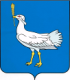 РОССИЙСКАЯ ФЕДЕРАЦИЯМУНИЦИПАЛЬНЫЙ  РАЙОНБОЛЬШЕГЛУШИЦКИЙСАМАРСКОЙ  ОБЛАСТИАДМИНИСТРАЦИЯСЕЛЬСКОГО  ПОСЕЛЕНИЯБОЛЬШАЯ ДЕРГУНОВКА______________________________ПОСТАНОВЛЕНИЕот 21 сентября2016г№ 29                   О подготовке документации по планировке территорииРассмотрев обращение ООО «Средневолжская землеустроительная компания» о принятии решения по подготовке документации по планировке территории для строительства объекта АО «РИТЭК»: «Обустройство скважины №89 Южно-Жильцовского месторождения» и на основании Градостроительным кодексом Российской Федерации от 29.12.2004 г. №190 –ФЗ, Федеральным законом от 06.10.2003г. № 131-ФЗ «Об общих принципах организации местного самоуправления в Российской Федерации»:ПОСТАНОВЛЯЮ:1.Разрешить ООО «Средневолжская землеустроительная компания» подготовку документацию по планировке территории для строительства объекта АО «РИТЭК»: «Обустройство скважины № 89 Южно- Жильцовского месторождения» в границах села Большая Дергуновка Большеглушицкого района Самарской области. 2. Опубликовать настоящее Постановление в  газете  «Большедергуновские Вести».  3. Контроль за выполнением настоящего постановления оставляю за собой.Глава сельского поселения Большая Дергуновка муниципального района Большеглушицкийи Самарской области                    В.И. Дыхно                                                                Издатель – Администрация сельского поселения Большая Дергуновка муниципального района Большеглушицкий Самарской области Редактор: Макарова А.Е. Адрес газеты: 446190, с.Большая Дергуновка, ул.Советская, д.99, тел.64-5-75;эл. адрес: bdergunovka@mail.ruОтпечатано в администрации    сельского поселения Большая Дергуновка муниципального района Большеглушицкий Самарской области Соучредители – Администрация сельского поселения Большая Дергуновка муниципального района Большеглушицкий Самарской области, Собрание представителей сельского поселения Большая Дергуновка муниципального района Большеглушицкий Самарской области. Номер подписан в печать в 15.00 ч.21.09.2016г.тираж 115экземпляров